EXERCISES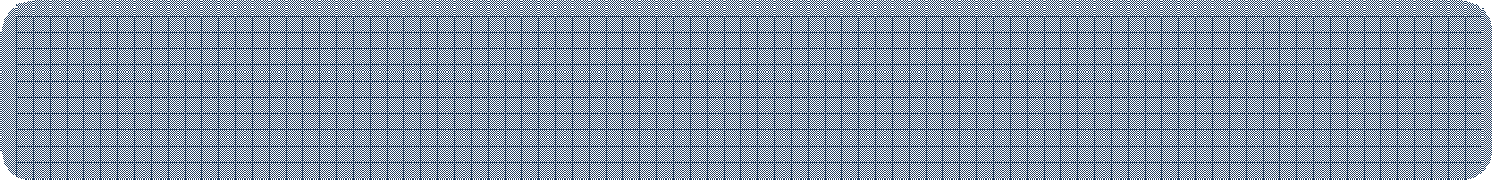 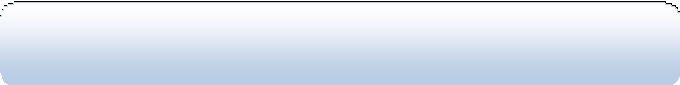 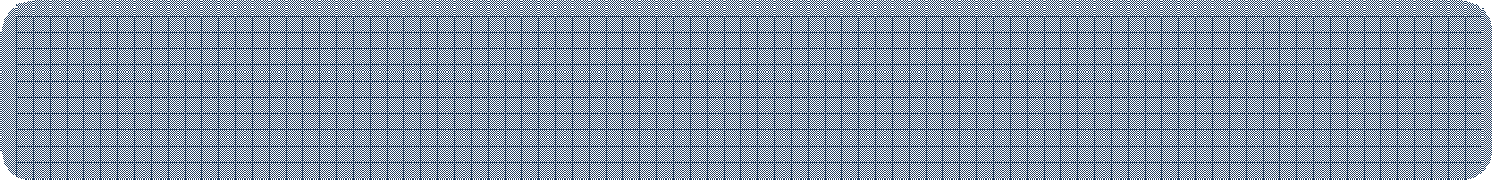 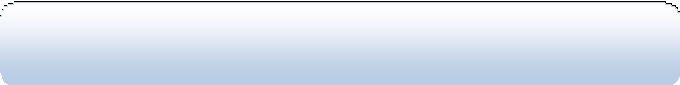 Minerals are artificial substances with a characteristic crystal structure.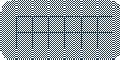 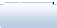 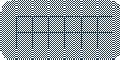 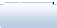 Hardness of a knife blade is about 5.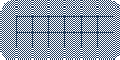 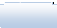 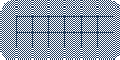 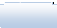 Sapphire and ruby have similar composition.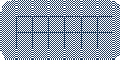 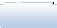 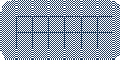 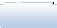 Glass is a mineral.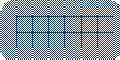 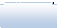 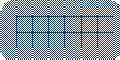 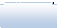 Conchoidal fracture is characteristic of quartz and olivine.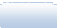 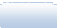 Lead has more specific gravity than the gold.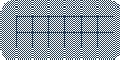 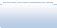 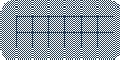 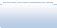 Scintillometer is used for detection of phosphorescence property in minerals.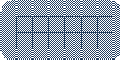 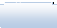 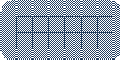 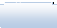 Color is commonly more reliable than the streak of the mineral itself for identification.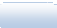 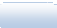 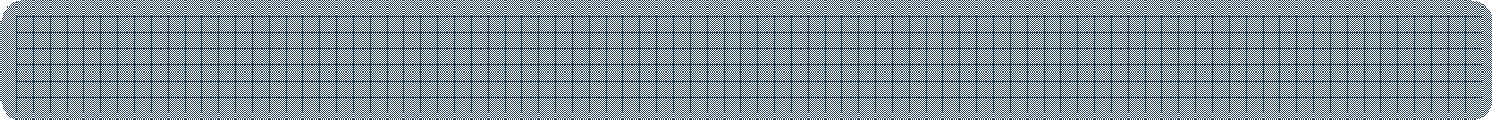 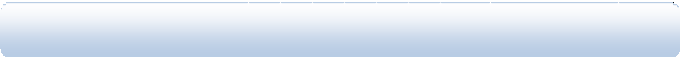 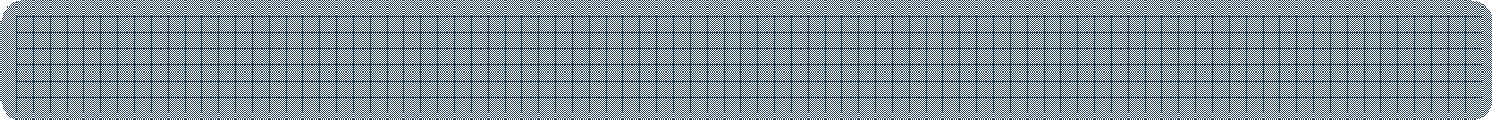 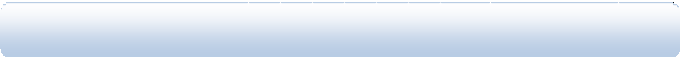 Geologists can distinguish any mineral from all others by chemical composition and ………………..specific gravity	b) crystalline structurec) physical properties	d) color and streakWhat is named the tendency of some minerals to break along flat surfaces?fracture	b) cleavagec) crystal shape	d) hardnessA small quantity of iron or titanium turns corundum into the………………..Ruby	b) glassc) spinel	d) sapphirematerials emit visible light when they are exposedto ultraviolet light.Silicate	b) Radioactivec) Fluorescent	d) ConchoidalThe equivalent name for shiny luster is ………………..metallic	b) dullc) vitreous	d) glassy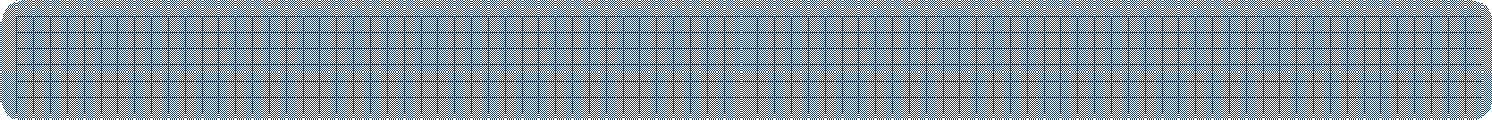 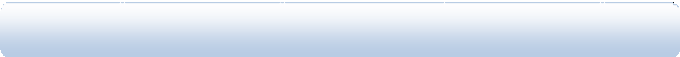 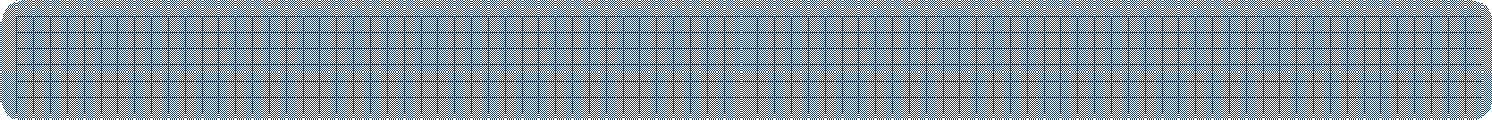 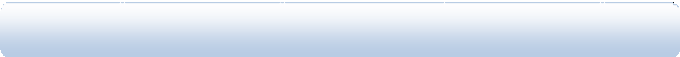 If you were given a crystal of diamond and another of quartz, how would you tell which is diamond?…………………………………………………………………………..……………………………………………………………………………………………………………………………………………….………………………………………………………………………….…………………………………………………………………………….………………………………………………………………………….………………………………………………………………………….…List and explain the physical properties of minerals most useful for identification.…………………………………………………………………………..……………………………………………………………………………………………………………………………………………….………………………………………………………………………….…………………………………………………………………………….………………………………………………………………………….………………………………………………………………………….…Why do some minerals have cleavage and others do not?…………………………………………………………………………..……………………………………………………………………………………………………………………………………………….………………………………………………………………………….…………………………………………………………………………….………………………………………………………………………….………………………………………………………………………….…Why is color often an unreliable property for mineral identification?…………………………………………………………………………..……………………………………………………………………………………………………………………………………………….………………………………………………………………………….…………………………………………………………………………….………………………………………………………………………….………………………………………………………………………….…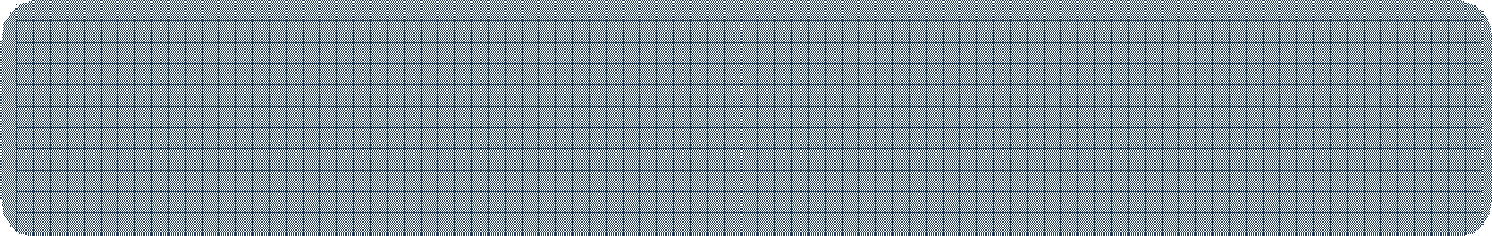 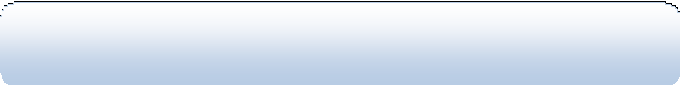 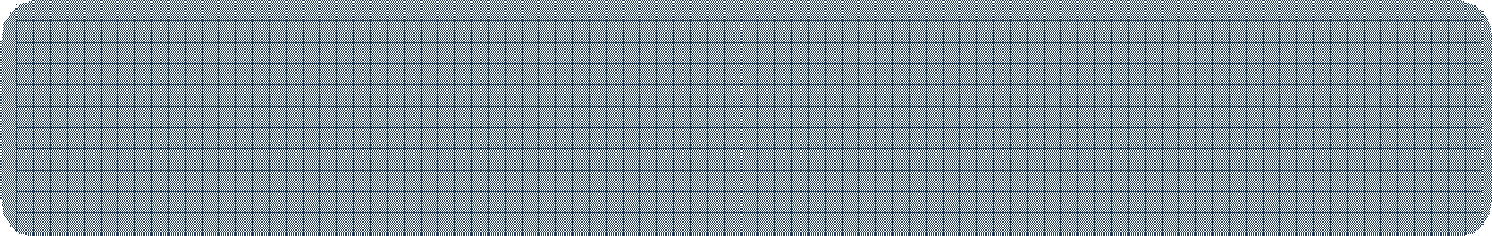 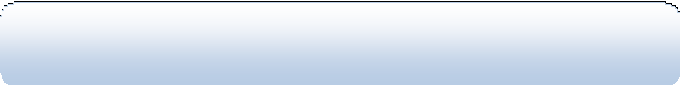 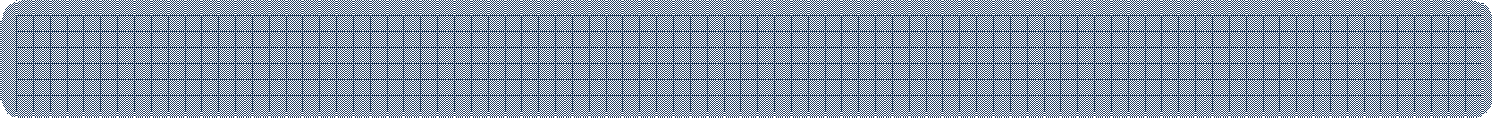 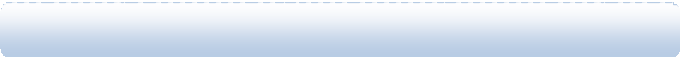 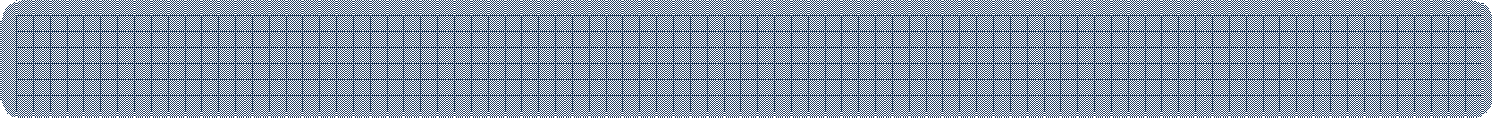 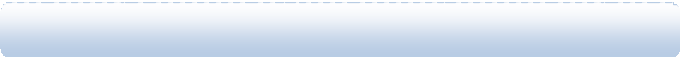 ........................., saline ground waters have been pumped to the surface during earthquakes.It is clear that the	of igneous rocks have crystallizedout of a melt.Chemical sediments are subdivided into several groups by......................... composition.Two parameters are used to name and classify sandstones: chemical......................... and physical texture.Granites	composed of quartz and feldspar.........................., pure chalks are composed of low magnesium calcite.Manganese	occur in oceans.The	maturity of sandstones is commonly expressedby the quartz/feldspar ratio.When igneous rocks undergo deep burial,	andtextural changes occur as they metamorphose.To	the	.........................,	‘clay’	is	the	term	describing	a......................... family characterized by its crystal structure.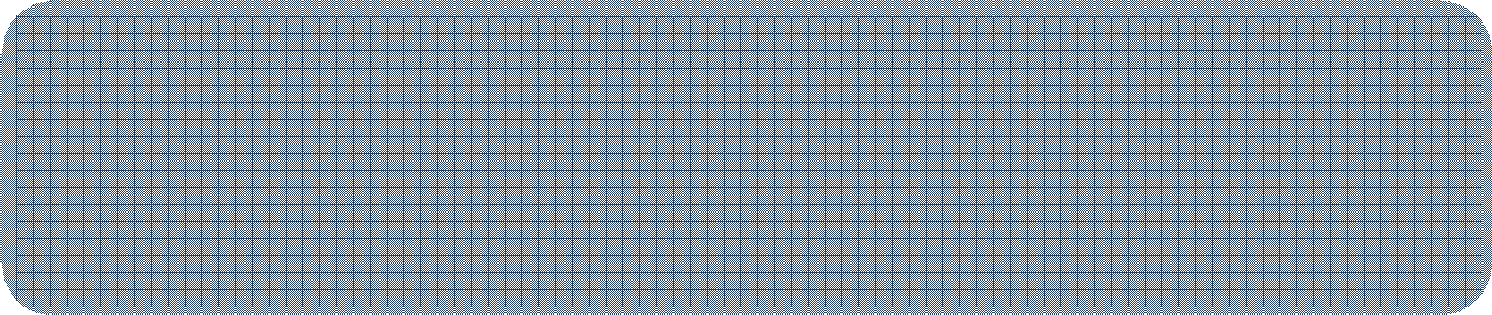 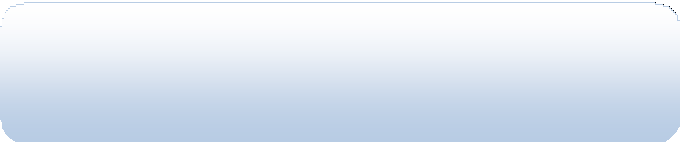 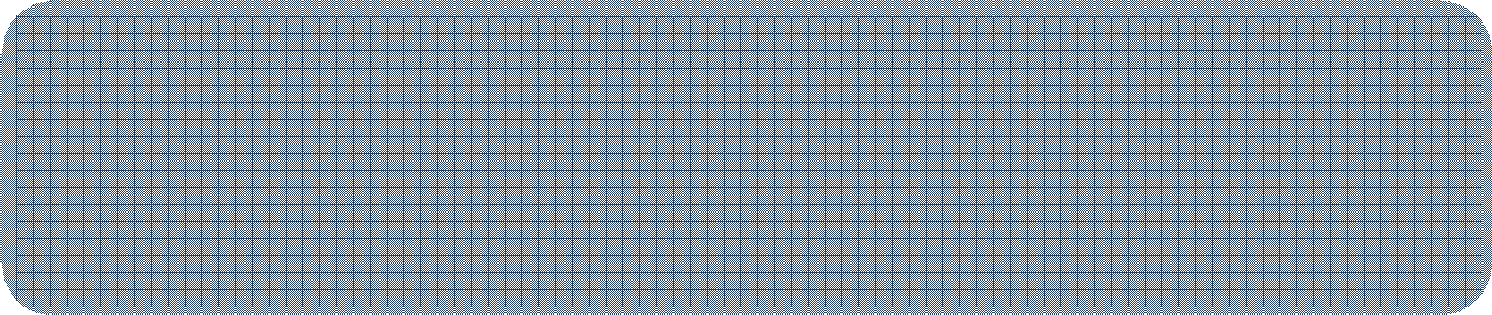 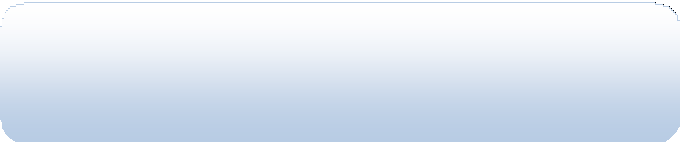 The Silicate “Quartz”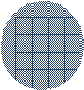 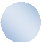 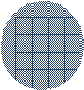 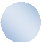 Its chemical formula is SiO2. Quartz has a vitreous ……….1	,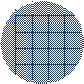 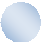 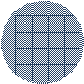 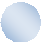 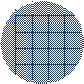 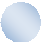 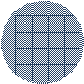 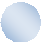 a ……….2………. of 7, and when pure, is completely clear and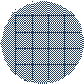 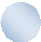 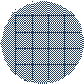 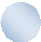 ……….3………. It looks like frozen water. It lacks ……….4	,but it commonly fractures conchoidally. Should quartz grow free from interferences it crystallizes customarily in a six-sided ……….5	,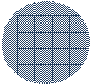 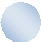 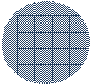 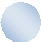 which is terminated by a sharp-pointed pyramid at each end. If quartz grows into cavities, as it commonly grows, it will possess only one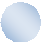 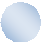 ……….6………. on the end of crystal that extends into the opening. Crystal that grows into openings may sometimes reach length of 0.3 m or more. Usually quartz occurs in association with other minerals as tiny ……….7………. two to three millimeters across that generally lack crystal faces. Where fresh and unweathered the disseminated grains often sparkle like tiny fragments of ……….8……….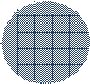 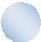 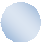 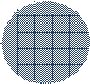 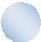 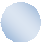 ............................................................................................................................................................................................................................................................................................................................................................................................................................................................................................................................................................................................................................................................................................................................................................................................................................................................................................................................................................................................................................................................................................................................................................................................................................................................................................................................................................................................................................................................................................................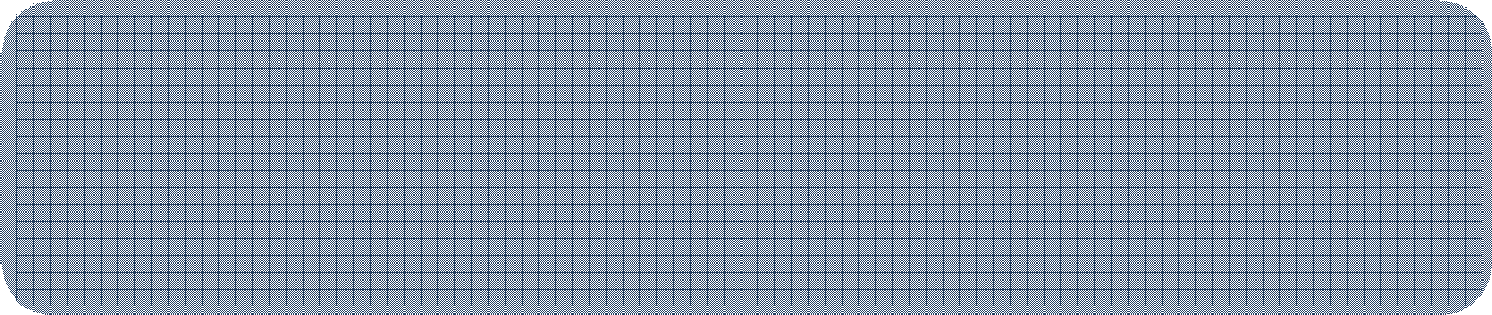 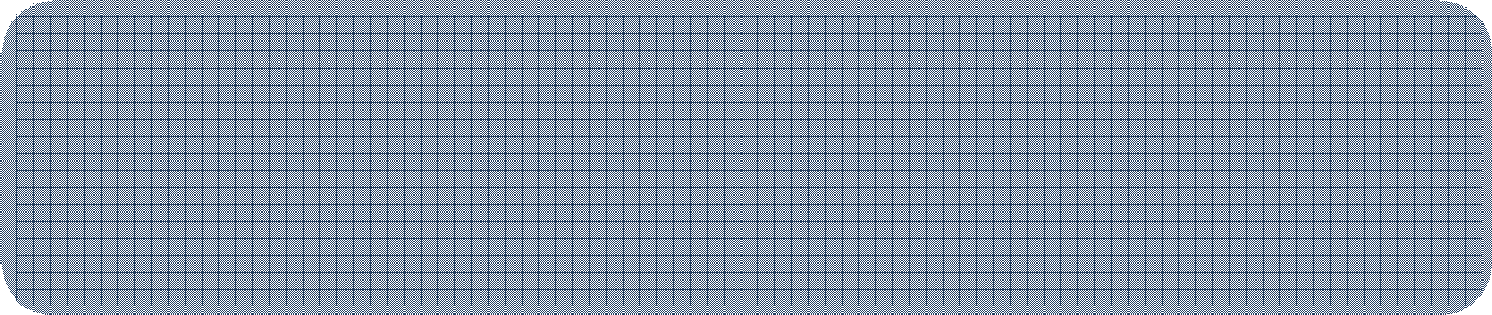 is the property of breaking easily at random lines.is the measure of the ease with which the surface ofa mineral can be scratched.......................... is the characteristic of a mineral that tells how the mineral reflects light, i.e. how shiny it is.......................... is the characteristic that tells you if you can see through it.can be seen; i.e. it is visual perception.is the shape in which the individual crystals grow.is the splitting of minerals along planes.the color of a mineral under the top layer or coatingof the mineral.......................... is the property of a mineral which depends on the atomic weight.......................... if a mineral has this property, it contains a high quantity of iron.Technical wordsDefinitionsMineral (noun)natural substance belonging to a group ofinorganic (often crystalline) compounds which are found in the earthMineralogy (noun)branch of science dealing with minerals and classification of mineralsMineralization (noun)transformation into mineral formMineralogic (adjective)pertaining to mineralogyMineralogical (adjective)of the study of minerals, of mineralogyMinralogically (adverb)according to the study of mineralsMineralize (verb)transform into mineral formMineralogist (noun)A geologist whose field of study is mineralogy